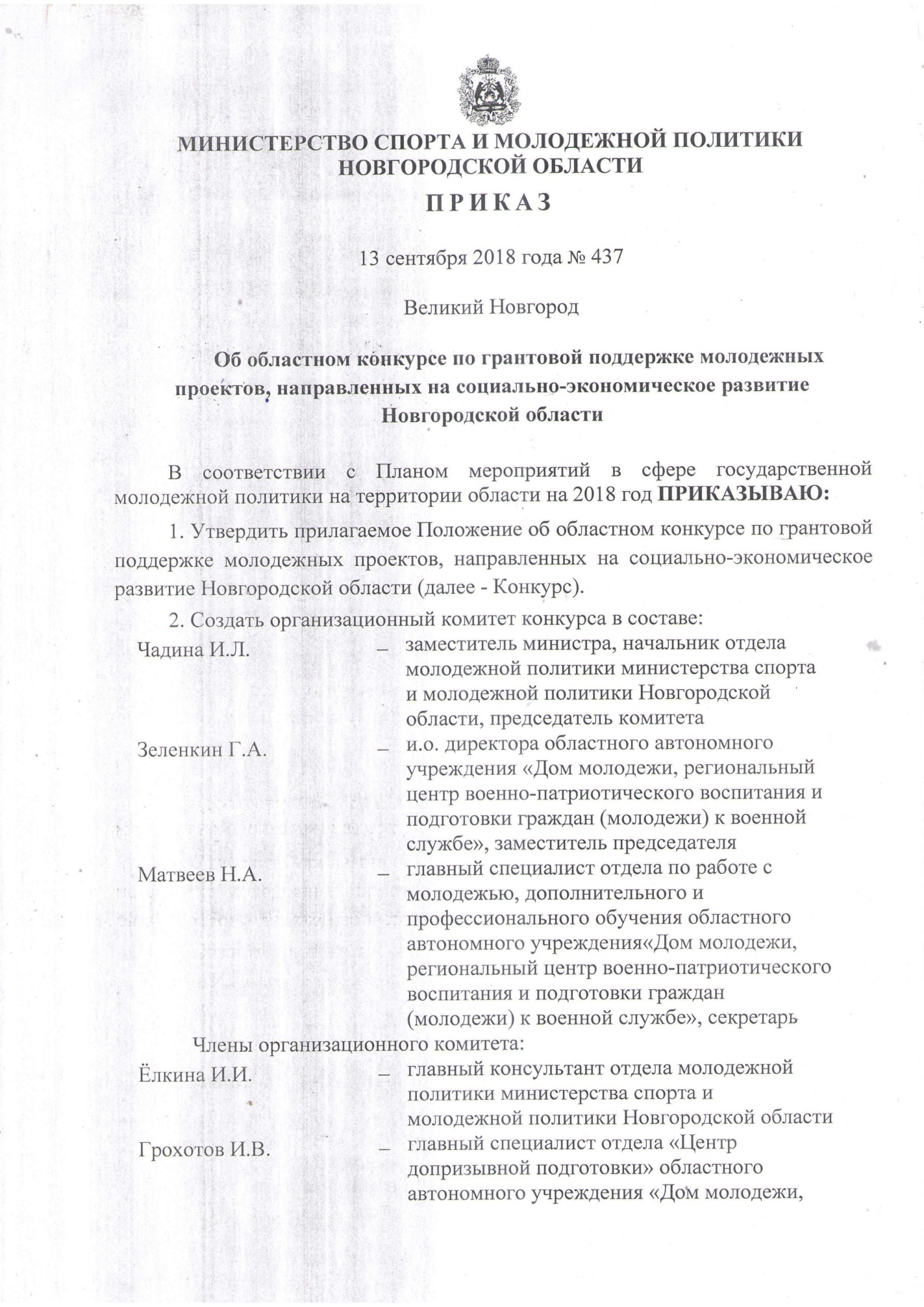 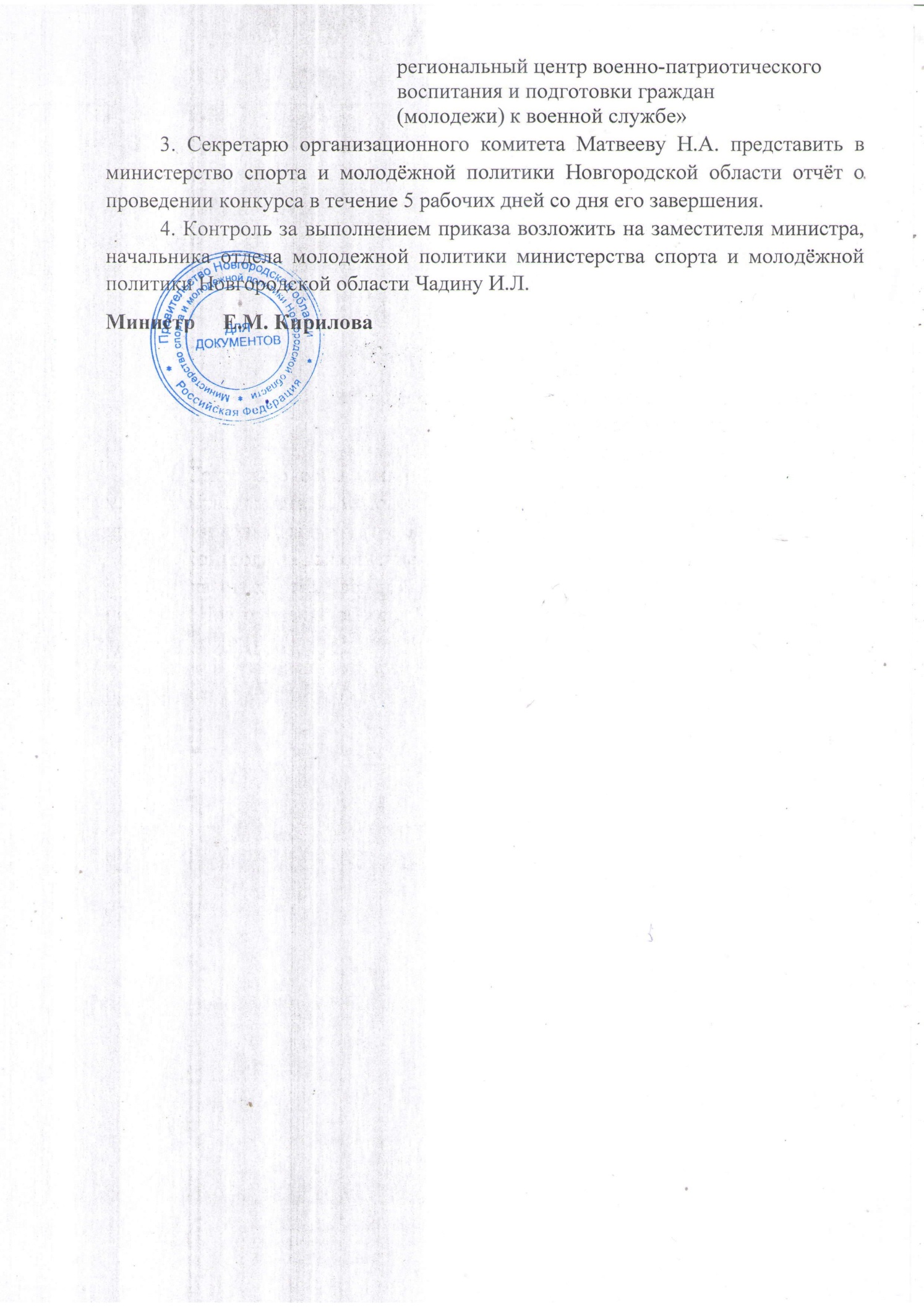 ПОЛОЖЕНИЕоб областном конкурсе по грантовой поддержке молодежных проектов, направленных на социально-экономическое развитие Новгородской областиОбщие положения1.1. Настоящее Положение определяет цели, задачи, порядок организации и проведения областного конкурса по грантовой поддержке молодежных проектов, направленных на социально-экономическое развитие Новгородской области(далее - Конкурс).1.2. Учредителем Конкурса являетсяминистерство спорта и молодежной политики Новгородской области (далее - Министерство).Непосредственная организация Конкурса возлагается наобластное автономное учреждение «Дом молодежи, региональный центр военно-патриотического воспитания и подготовки граждан (молодежи) к военной службе» (далее - ОАУ «Дом молодежи, центр подготовки граждан к военной службе»). Основные понятия, используемые в настоящем Положении:Грантооператор (Грантодатель) – областное автономное учреждение «Дом молодежи, региональный центр военно-патриотического воспитания и подготовки граждан (молодежи) к военной службе»;Грант – денежные средства, предоставляемые на безвозмездной и безвозвратной основах на осуществление конкурсных проектов, имеющих социальное значение, с обязательным предоставлением Грантооператору отчета о целевом использовании Гранта;Заявитель – гражданин(-ка) Российской Федерации, зарегистрированный и проживающий на территории Новгородской области, в возрасте от 18 до 30 лет включительно, подавший(-ая) заявку на участие в Конкурсе;Грантополучатель – гражданин(-ка) Российской Федерации, зарегистрированный и проживающий на территории Новгородской области, в возрасте от 18 до 30 лет включительно, признанный(-ая) победителем Конкурса и заключивший(-ая) соответствующий договор с ГрантооператоромЭкспертный совет – совет, формирующийся для отбора победителей Конкурса с оформлением соответствующего протокола, состоящий из представителей органов власти, высших учебных заведений, общественных объединений, в том числе молодежных. Формируется на срок проведения Конкурса. Деятельность Экспертного совета строится на основе добровольного участия в работе его членов, независимости позиций при принятии решений.2.Цель и задачи Конкурса2.1. Конкурс проводится с целью выявления, поддержки, продвижения социально значимых проектов молодежи, проживающей на территории Новгородской области, направленных на социально-экономическое развитие области. 2.2. Задачи Конкурса:совершенствование форм взаимодействия органов государственной власти и молодежи Новгородской области в решении социально значимых проблем;содействие развитию эффективных форм работы с различными категориями молодежи;развитие навыков проектной деятельности среди молодежи;повышение социальной активности молодежии поддержка молодежных инициатив;содействие развитию гражданского общества за счет формирования в молодежных сообществах социальной инициативы и ответственности;привлечение внимания гражданского общества, в том числе органов власти, общественных организаций, региональных СМИ к социальным проблемам. 3. Участники Конкурса3.1. К участию в Конкурсе допускаются: граждане Российской Федерации, зарегистрированные и проживающие на территории Новгородской области, в возрасте от 18 до 30 лет включительно, реализующие (планирующие реализацию) социально значимые проекты.3.2. Участниками Конкурса не могут быть работники органов исполнительной власти области, органов местного самоуправления муниципальных районов, городского округа.4. Номинации проектов4.1. Конкурс проводится по следующим номинациям:«Здоровоепоколение»- профилактика асоциальных явлений в молодежной среде и пропаганда здорового образа жизни:- проекты, направленные на формирование здорового образа жизни, массовое вовлечение молодежи в занятия физкультурой и спортом;- проекты, направленные на профилактику девиантного поведения молодежи и внедрение эффективных методов работы с молодежью, оказавшейся в социально-опасном положении; оказание помощи молодым людям, оказавшимся в трудной жизненной ситуации, вовлечение их в общественно-полезную, социально-экономическую и культурную жизнь общества.«Семейные ценности» - проекты, направленные на укрепление авторитета и поддержки института семьи, пропаганды базовых семейных ценностей и здорового образа жизни. «Искусство вдохновлять» - поддержка творческой молодежи и деятельности по организации досуга:- проекты, направленные на внедрение новых форм творческой и досуговой деятельности молодежи, широкое вовлечение молодежи в активный отдых и познавательный туризм;- развитие молодежных медиа.«Я патриот» - гражданское, духовно-нравственное и патриотическое воспитание молодежи:- проекты, направленные на сохранение исторической памяти и культурного наследия, противодействие фальсификации истории, формирование гражданственности, духовно-нравственной культуры среди молодежи; - проекты, направленные на укрепление толерантности и развитие межнациональных отношений, профилактику экстремизма в молодежной среде.«Комфортная среда» - экологические проекты и мероприятия, направленные на сохранение и развитие окружающей среды, развитие городских и сельских территорий; проекты в сфере ЖКХ.«Гражданская инициатива» - проекты и мероприятия, направленные на развитие и поддержку органов молодежного самоуправления при законодательных и исполнительных органах государственной власти, органах местного самоуправления и образовательных организаций (муниципальные органы молодежного самоуправления, советы обучающихся, студенческие советы), а также повышение электоральной активности молодежи, развитие социального предпринимательства, стимулирование научных исследований.5. Порядок организации и проведения Конкурса5.1. Конкурс проводится в период с 18 сентября по 1 ноября 2018 годав 3 этапа.I этап – с 18 сентября по 7 октября 2018 года прием документов от Заявителей на участие в Конкурсе;IIэтап – с 8 по 19 октября 2018 года. Организационный комитетоценивает поступившие заявки на соответствие требованиям данного Положения. Заявки, поступившие позднее 7 октября 2018 года, не рассматриваются.Информация о результатах Заочного этапа будет опубликована на сайте Министерства (sportnov.ru) и ОАУ «Дом молодежи, центр подготовки граждан к военной службе» (dommol53.ru) не позднее 22 октября 2018 года.IIIэтап - с 23 по 31 октября 2018 года очная презентация проектов (не более 5 минут), ответы на вопросы Экспертного совета (не более 3 минут).Формат публичной презентации проекта, необходимость наличия визуальных и мультимедийных презентаций определяется на усмотрение Заявителя.Информация о дате, времени и месте публичной защиты проекта будет сообщена дополнительно. Информация о результатах Очного этапа будет опубликована на сайте Министерства и ОАУ «Дом молодежи, центр подготовки граждан к военной службе» не позднее 1 ноября 2018 года.5.2. В рамках Конкурса победителям в каждой номинации на реализацию проектов предоставляется Грант в размере до 100 000 (ста тысяч) рублей. Размер гранта определяется в соответствии с решением экспертногосовета на основании заявки  на участие в Конкурсе.5.3. Для участия в Конкурсе Заявителямнеобходимо направить на электронную почту Конкурса grant53@list.ru:Заявку на участие в Конкурсе согласно Приложению №1 к настоящему Положению; согласие на обработку персональных данных по форме согласно Приложению №2 к настоящему Положению. зарегистрироваться в автоматизированной информационной системе «Молодежь России»https://ais.fadm.gov.ru/event/15089;Контактное лицо: Полевая Татьяна Эдуардовна, главный специалист по работе с молодежью ОАУ «Дом молодёжи, центр подготовки граждан к военной службе», контактный телефон: (8162) 77-31-88.5.4. Представленные на конкурс документы и материалы рассматривается как согласие их авторов на открытую публикацию с обязательным указанием авторства. 5.5.Документы, представленные на конкурс, не рецензируются и не возвращаются. 6. Требования к проектам6.1. Проект должен включать:общую характеристику ситуации в сфере, соответствующей одному из направлений, предусмотренных пунктом 4 настоящего Положения, на начало реализации проекта;название проекта;цель и задачи проекта;географию проекта;краткую аннотацию;описание проблемы, решению/снижению остроты которой посвящен проект;актуальность проекта для молодежи;основные целевые группы, на которые направлен проект;календарный план реализации;ожидаемый результат;детализированную смету расходов по запрашиваемому гранту;приложения (фотографии, видео, статьи в СМИ, ссылки на сообщения о проекте и т.д., если такие имеются к моменту начала реализации проекта).6.2. Проекты, представляемые на конкурс, не должны поддерживать религиозную деятельность, политические партии, пропагандировать экстремизм и терроризм. Поощряются проекты, которые могут быть в дальнейшем реализованы другими организациями и физическими лицами с использованием полученного в результате реализации проекта практического опыта.7. Организационный комитет7.1. Для проведения конкурса создается организационный комитет (далее -Оргкомитет), состав которого утверждается приказом Министерства.7.2. Функции Оргкомитета:согласование порядка проведения конкурса;подготовка и проведение конкурса;осуществление сбора документов и материалов участников конкурса;формирование банка данных участников конкурса и конкурсной документации;подбор членов экспертной комиссии;разработка балльно-рейтинговой системы экспертных оценок конкурсных испытаний;подготовка оценочных листов;оформление протокола о проведении конкурса;информационное сопровождение конкурса;размещение итогов конкурса на официальных сайтах Министерства, ОАУ «Дом молодёжи, центр подготовки граждан к военной службе» и на действующих страницах в социальных сетях в сфере молодежной политики Новгородской области.8. Экспертный совет Конкурса8.1. Для проведения Конкурса создается Экспертный совет Конкурса, который состоит из председателя, заместителя председателя, секретаря и членов Экспертного совета. В состав Экспертного совета Конкурса могут входить:- представители органов исполнительной власти;- представители органов законодательной власти;- представители некоммерческих организаций;- представители высших учебных заведений;-представители общественных объединений.8.2. Порядок формирования, состав Экспертного совета, регламент его работы, система оценки конкурсных испытаний утверждается Оргкомитетом Конкурса.8.3. Экспертный совет Конкурсаоценивает публичные презентации проектов Конкурса и принимает решение о победителях и призерах финального этапа в основных и специальных номинациях.8.4. Решение Экспертного совета Конкурса считается принятым, если за него проголосовало не менее половины от числа присутствующих на заседании членов Экспертного совета. Решения Экспертного совета оформляются протоколом, который подписывается председателем, заместителем председателя и секретарем Экспертного совета Конкурса.9. Оценка проектов и определение победителей Конкурса9.1.	Экспертный советоценивает проекты по 10-балльной системе по следующим критериям:- актуальность и социальная значимость проекта – критерий подразумевает, что заявитель обосновал проблематику проекта, в том числе с опорой на «Концепцию долгосрочного социально-экономического развития Российской Федерации на период до 2020 года» (распоряжение Правительства Российской Федерации от 17.11.2008 № 1662-р), «Стратегию инновационного развития России до 2020 года» (распоряжение Правительства Российской Федерации от 08.12.2011 № 2227-р), локальные нормативно-правовые акты Новгородской области, а также с использованием статистических данных и самостоятельно проведенных исследований; - логическая связность и реализуемость проекта, соответствие мероприятий проекта его целям, задачам и ожидаемым результатам – критерий предполагает наличие четкой взаимосвязи в структуре проекта: конкретное целеполагание, задачи в качестве этапов достижения цели, методы в качестве инструментов решения задач, количественные и качественные показатели, увязанные с заявленной проблематикой; - инновационность, уникальность проекта – критерий предполагает, что проект обладает новизной, например, впервые реализуется на определенной территории или в новой социальной среде; реализуемые в течение нескольких лет проекты должны предполагать новые решения в рамках заявленного проекта;- обоснованность бюджета проекта и обоснованность планируемых расходов на реализацию проекта – критерий предполагает, что бюджет проекта содержит только те статьи расходов, которые необходимы для реализации проекта;- соотношение планируемых расходов на реализацию проекта и его ожидаемых результатов, измеримость и достижимость таких результатов – критерий предполагает соразмерность расходов на реализацию проекта запрошенному объему финансирования, в том числе в расчете на одного благополучателя; - масштаб реализации проекта – критерий предполагает наличие точно рассчитанного количества участников и благополучателей проекта, а также точно рассчитанного количества вовлеченных муниципальных районов, городского округа Новгородской области;- собственный вклад и дополнительные ресурсы, привлекаемые на реализацию проекта, перспективы его дальнейшего развития – критерий предполагает, что заявитель обеспечивает привлечение софинансирования в  объеме не менее 10 % от объема заявки, при этом объем софинансирования должен быть переведен в денежный эквивалент и, при возможности, подтвержден; - опыт успешной реализации проектов по соответствующему направлению деятельности – критерий предполагает, что заявитель обладает подтвержденным опытом успешной реализации схожих по направлению и соразмерных по объемам финансирования проектов в предшествующий дате подачи заявки год; - соответствие опыта и компетенций команды проекта планируемой деятельности – критерий предполагает наличиекоманды проекта, члены которой обладают необходимыми для реализации проекта компетенциями, а также наличие партнеров, обладающихподобными компетенциями.В случае если представленная в заявке информация не позволяет экспертам принять обоснованное решение, эксперты вправе запросить у заявителя дополнительные сведения, как о проекте, так и о самом Заявителе.Экспертный совет Конкурса имеет право изменять суммы Грантов и назначать специальные номинации в пределах установленного премиального фонда на основании протокола решения Экспертного совета.10. Порядок предоставления Грантов и контроль за их использованием10.1. На основании протокола решения Экспертного совета заключается договор о предоставлении гранта в рамках областного конкурса по грантовой поддержке молодежных проектов, направленных на социально-экономическое развитие Новгородской области (далее - Договор).10.2.	Гранты предоставляются путем безналичного перечисления
сумм в размерах, определенных соответствующим Договором не позднее 31 декабря 2018 года.10.3. Проекты, представленные на Конкурс, должны быть реализованы до 30 ноября 2019 года (включительно). 10.4. Грантополучатель обязан в период реализации проекта по итогам полугодия, следующего с момента получения гранта, в срок до 10 числа месяца, следующего за отчетным периодом, представить грантооператору промежуточный отчет о целевом использовании грантасогласно Приложению №3 к настоящему Положению.10.5.	Грантополучатель обязан после реализации проекта в срок до 10 числа месяца, следующего за месяцем окончания реализации проекта, представить грантооператору отчет о целевом использовании грантасогласно Приложению №3 к настоящему Положению с приложением подтверждающих документов (копий договоров, актов выполненных работ, услуг, счет-фактур, накладных и документов, подтверждающих фактическую оплату работ, услуг, приобретение товарно-материальных ценностей).10.6.	Ответственность за достоверность представляемых в соответствии с настоящим Положением сведений грантооператору и целевое использование гранта возлагается на грантополучателя.10.7.	В случае неиспользования гранта в отчетном финансовом году грантополучатель обязан возвратить неиспользованные средства грантооператору.10.8.	В случае, указанном в пункте 10.7. настоящего Положения, грантополучатель обязан не позднее 15 рабочих дней до дня окончания установленного договором срока возврата неиспользованной части гранта письменно уведомить грантооператора о наличии и сумме неиспользованной части гранта.Грантооператор в течение 5 рабочих дней с даты получения уведомления грантополучателя направляет ему письмо, содержащее сведения о сумме неиспользованной части гранта, сроках возврата и платежные реквизиты, по которым должны быть перечислены средства.10.9.	В случае установления факта нецелевого использования гранта, нарушений требований настоящего Положения и (или) условий договора грантополучательобязан вернуть грантооператору израсходованныесредства в течение 10 дней с момента получения требования грантооператора, содержащего сведения о сумме средств, подлежащих возврату, сроках возврата и платежные реквизиты, по которым должны быть перечислены средства.В случае невозврата средств израсходованная грантополучателем с нарушением настоящего Положения и (или) условий договора сумма гранта подлежит взысканию в судебном порядке.11. Финансирование Конкурса11.1. Финансирование Конкурса осуществляется за счет субсидии на финансовое обеспечение выполнения государственного задания на оказание государственных услуг (выполнение работ), предоставленных ОАУ «Дом молодёжи, центр подготовки граждан к военной службе».11.2. Расходы на организацию проезда участников к месту проведения публичной презентации проекта и обратно, страхование жизни и здоровья от несчастных случаев осуществляются за счет командирующей стороны._______________________________________ЗАЯВКА
на участие в областном конкурсе по грантовой поддержке молодежных 
проектов, направленных на социально-экономическое развитие Новгородской областиНоминация Конкурса:Сведения об участникеСведения о проекте«___»___________ 2018 г.                                                                                                   __________________________     ____________________ подпись 			               Ф.И.О.СОГЛАСИЕна обработку персональных данных	Я, ___________________________________________________________________,                                                           (фамилия, имя, отчество)документ, удостоверяющий личность: __________________________________________серия __________, номер __________, выдан ____________________________________,                                                                                                 (кем, когда)проживающий(ая) по адресу: _____________________________________________________________________________________________________________________________даю   согласие  областному автономному учреждению «Дом молодежи, региональный центр военно-патриотического воспитания и подготовки граждан (молодежи) к военной службе», расположенному по адресу: 173003, г. Великий Новгород,                         ул. Б. Санкт - Петербургская, д. 44,   на   обработку  и  использование  моих  персональных  данных  и подтверждаю,  что, давая такое согласие, я действую по своей воле и в своих интересах.	Согласие  дается  мной  для  целей, связанных с участием в областном конкурсе по грантовой поддержке молодежных проектов, направленных на социально-экономическое развитие Новгородской области, и  распространяется  на следующую информацию:___________________________________________________________________________             (перечень персональных данных, на обработку которых дается согласие)___________________________________________________________________________________________________________________________________________________________________________________________________________________________________________________________________________________________________________.	Я  проинформирован(а)  о  том,  что  под обработкой персональных данных понимаются  действия (операции) с персональными данными в рамках выполнения Федерального закона от 27 июля 2006 года N 152-ФЗ «О персональных данных», конфиденциальность  персональных  данных  соблюдается  в  рамках исполнения законодательства Российской Федерации.	Настоящее  согласие  предоставляется  на  осуществление любых действий, совершаемых  с  использованием  средств автоматизации или без использования таких  средств в отношении моих персональных данных, которые необходимы или желаемы  для достижения указанных выше целей, включая сбор, систематизацию, накопление,  хранение,  уточнение  (обновление,  изменение), использование, передачу    (распространение,   предоставление,   доступ),   обезличивание, блокирование,  уничтожение персональных данных, а также осуществление любых иных  действий  с  моими  персональными  данными  с учетом законодательства Российской Федерации.	Данное согласие действует до момента отзыва моего согласия на обработку моих  персональных  данных.  Данное  согласие  может  быть отозвано в любой момент по письменному заявлению._____________________  _____________________________  _____________________      (подпись)                                     (И.О.Фамилия)                                  (дата)ОТЧЕТо реализации проекта,ставшего победителем областного конкурса
по грантовой поддержке молодежных проектов, направленных
на социально-экономическое развитие Новгородской областипо состоянию на ___________________ 20____ годаТитульный листАналитическая часть отчета*Примечание: подтверждающие документы и фото прилагаются Отчет по информационному сопровождению проекта ___________________________________________________________________областного конкурса по грантовой поддержке молодежных проектов, направленных на социально-экономическое развитие Новгородской области1.	Информация о мероприятии – ссылки на порталы, посты в социальных сетях. 2.	Фотографии полиграфической и рекламной продукции к мероприятию (при наличии).3.	5-7 качественных горизонтальных фотографий с мероприятий проекта. Приложение № 1к Положению об областном конкурсе по грантовой поддержке молодежных проектов, направленных на социально - экономическое развитие областиФото участникаФИО полностьюФИО полностьюДата и место рожденияДата и место рожденияМесто учёбы/ работы(наименование учебного заведения полностью, факультет, специальность, номер группы/наименование организации полностью, должность)Место учёбы/ работы(наименование учебного заведения полностью, факультет, специальность, номер группы/наименование организации полностью, должность)Адрес по пропискеАдрес по пропискеФактический адрес проживанияФактический адрес проживанияКонтактный номер телефонаКонтактный номер телефонаАдрес электронной почты, аккаунт в социальных сетяхАдрес электронной почты, аккаунт в социальных сетяхОпыт общественной деятельности (при наличии)Опыт общественной деятельности (при наличии)Название проектаГеография проектаГеография проектаперечислить муниципалитеты/образовательные организации Новгородской области, на которые распространяется действие проектаСрок реализации проектаСрок реализации проектапродолжительность проекта (в месяцах)Срок реализации проектаСрок реализации проектаНачало реализации проекта (месяц, год)Срок реализации проектаСрок реализации проектаОкончание реализации проекта (месяц, год)1. Краткая аннотация проекта(не более 0,5 страницы)2. Описание проблемы, решению/снижению остроты которой посвящен проектАктуальность проекта для молодёжи (не более 1 страницы)3. Основные целевые группы, на которые направлен проект 4. Цель проекта5. Задачи проекта6. Календарный план реализации проекта (последовательное перечисление основных мероприятий проекта с приведением количественных показателей и периодов их осуществления)№МероприятиеСроки (дд.мм.гг)7. Ожидаемые результаты(Описание позитивных изменений, которые произойдут в результате реализации проекта по его завершению и в долгосрочной перспективе)8. Детализированная смета расходов по запрашиваемому гранту(подробно указываются все расходы. Включаются только статьи, на которые планируется потратить денежную часть гранта)№Статья расходовСтоимость (ед.), руб.Кол-во единицВсего, руб.12345678ИТОГО(до  100 000 рублей – соответственно предоставляемому гранту)ИТОГО(до  100 000 рублей – соответственно предоставляемому гранту)ИТОГО(до  100 000 рублей – соответственно предоставляемому гранту)ИТОГО(до  100 000 рублей – соответственно предоставляемому гранту)9. Приложения(Список приложений: фотографии, видео, статьи в СМИ, ссылки на сообщения о проекте и т.д., если такие имеются к моменту начала реализации проекта)Приложение № 2к Положению об областном конкурсе по грантовой поддержке молодежных проектов, направленных на социально - экономическое развитие областиПриложение № 3к Положению об областном конкурсе по грантовой поддержке молодежных проектов, направленных на социально - экономическое развитие областиНаименование проекта:Номинация:ФИО руководителя проекта:Телефон, E-mail:Размер предоставленной суммы:Сроки реализации проекта:1Содержание проделанной работы:2Описание мероприятий проведенных за отчетный период:3Основные результаты за период (количественные и качественные показатели):4отчет о выходе материалов в СМИ5Дополнительная информацияФИНАНСОВЫЙ ОТЧЕТ«»(наименование проекта)№ п/пСтатья расходовСтоимость (факт), руб.Подтверждающий документ, фото приобретенных вещей (при наличии)*12345Руководитель проектаРуководитель проектаРуководитель проектаРуководитель проектаФИОПодписьДата